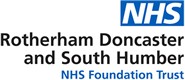 Staff members should sign below to indicate that they have read and understand this SOPSTAFF MEMBER’S NAMESTAFF MEMBER’S SIGNATUREMANAGER’S SIGNATUREDATE